Herbert Henry MorganHerbert Henry Morgan was born in Bushey in 1885, the only son of Robert Henry Morgan and his wife Matilda.  In 1891, when Herbert was six, the family were living at 24 Villiers Road and his father was employed as a railway clerk. Ten years later Sidney had left school and was boarding with Harry Gristwood and his wife at 195 Watford High Street. Harry Gristwood was a baker and Herbert worked as his assistant.  On 4 July 1908 Herbert married Daisy Element in Bushey and by 1911 his parents and younger sister had moved to 41 King Edward Road, Oxhey. Herbert and Daisy moved from Oxhey to ‘The Croft Cottage’, Old Church Lane, Stanmore. They had two children, Cyril and Dorothy, and Herbert was now employed as a van man for a railway company.  He enlisted in Woolwich as Gunner 33202 with the Royal Field Artillery and served in France. He died of wounds on 11 June 1918, aged 33, and was buried in Aire Communal Cemetery.  His wife and children subsequently lived at 1 Kirby Cottages, Church Road, Stanmore. He is commemorated on the memorial of Bushey Baptist Church.  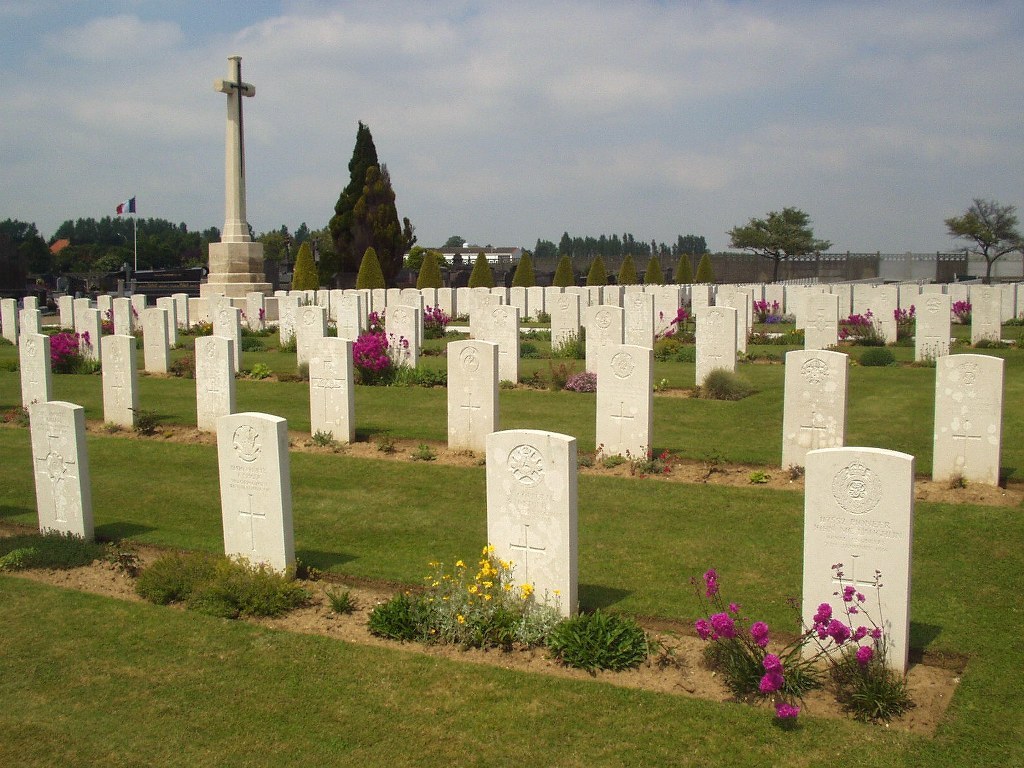 